Nomor	: .........................			                        			(tanggal)Lampiran	: .........................Perihal	: .........................Yth............................................................................................................................Pembuka surat ..........................................................................................................................................................................................................................................................................................................................................................................................................................................................................Isi surat...........................................................................................................................................................................................................................................................................................................................................................................................................................................................................................................................................................................................................................................................................................................................................................................................................................................................................................................Penutup surat.....................................................................................................................................................................................Nama Jabatan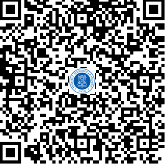       ( QRCode BSrE )Nama PejabatNIP .........................Tembusan :.................;.................;………………. dst. (jika diperlukan)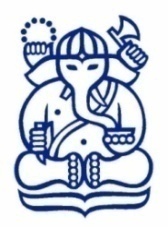 INSTITUT TEKNOLOGI BANDUNG <NAMA UNIT KERJA>Jalan ...............Bandung Kode Pos ......,Telp.: +6222 ........., Fax.: +6222 ......., e-mail: ........